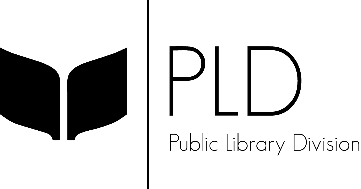 Spring Directors’ Meeting AgendaSalem, OR
March 9, 20189:30am – 3:00pm9:30 	Welcome and Introductions – Kirsten Brodbeck-Kenney, PLD Chair9:45	Update from the State Librarian – MaryKay Dahlgreen10:15	OLA Update – Buzzy Nielsen, OLA President	10:45	Break11:00 	Legislative Update – Dalton Advocacy11:30	Dolly Parton Imagination Library—Pat Duke12:00	Lunch/Small group discussions12:45	Promote your OLA session!—Attendees who are presenting at OLA or who have staff members who are presenting have opportunity to plug their sessions.1:00	Group Discussion – Streaming/Downloadables without breaking the budget2:00 	Group Discussion—Supporting our Immigrant Communities2:45	Wrap Up